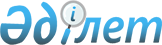 Об утверждении бюджета Мироновского сельского округа Тайыншинского района Северо-Казахстанской области на 2023-2025 годыРешение маслихата Тайыншинского района Северо-Казахстанской области от 29 декабря 2022 года № 276
      Сноска. Вводится в действие с 01.01.2023 в соответствии с пунктом 6 настоящего решения.
      В соответствии со статьями 9-1, статьей 75 Бюджетного кодекса Республики Казахстан, пункта 2-7 статьи 6 Закона Республики Казахстан "О местном государственном управлении и самоуправлении в Республике Казахстан", маслихат Тайыншинского района Северо-Казахстанской области РЕШИЛ:
       1. Утвердить бюджет Мироновского сельского округа Тайыншинского района Северо-Казахстанской области на 2023 – 2025 годы согласно приложениям 1, 2 и 3 к настоящему решению соответственно, в том числе на 2022 год в следующих объемах:
      1) доходы –49740 тенге:
      налоговые поступления –5647 тысяч тенге;
      неналоговые поступления - 0 тысяч тенге;
      поступления от продажи основного капитала - 556 тысяч тенге;
      поступления трансфертов - 43537 тысяч тенге;
      2) затраты –53757,3 тысяч тенге;
      3) чистое бюджетное кредитование - 0 тысяч тенге:
      бюджетные кредиты - 0 тысяч тенге;
      погашение бюджетных кредитов - 0 тысяч тенге;
      4) сальдо по операциям с финансовыми активами - 0 тысяч тенге:
      приобретение финансовых активов - 0 тысяч тенге;
      поступления от продажи финансовых активов государства - 0 тысяч тенге;
      5) дефицит (профицит) бюджета – - -4017,3 тысяч тенге;
      6) финансирование дефицита (использование профицита) бюджета –4017,3 тысяч тенге:
      поступление займов - 0 тысяч тенге;
      погашение займов - 0 тысяч тенге;
      используемые остатки бюджетных средств –4017,3 тысяч тенге.
      Сноска. Пункт 1 в редакции решения маслихата Тайыншинского района Северо-Казахстанской области от 14.07.2023 № 51 (вводится в действие с 01.01.2023).


      2. Установить, что доходы бюджета Мироновского сельского округа формируются в соответствии с Бюджетным кодексом Республики Казахстан за счет следующих налоговых поступлений:
      индивидуальный подоходный налог по доходам, подлежащим обложению самостоятельно физическими лицами, у которых на территории города районного значения, села, поселка расположено заявленное при постановке на регистрационный учет в органе государственных доходов; 
      налога на имущество физических лиц по объектам обложения данным налогом, находящимся на территории сельского округа;
      земельного налога на земли населенных пунктов с физических и юридических лиц по земельным участкам, находящимся на территории села;
      налога на транспортные средства:
      с физических лиц, место жительства которых находится на территории села;
      с юридических лиц, место нахождения которых, указываемое в их учредительных документах, располагается на территории села;
      платы за пользование земельными участками;
      единый земельный налог.
      3. Установить, что доходы бюджета Мироновского сельского округа формируются в соответствии с Бюджетным кодексом Республики Казахстан за счет следующих поступлений от продажи основного капитала:
      поступления от продажи земельных участков.
      4. Установить бюджетную субвенцию, передаваемую из районного бюджета в бюджет Мироновского сельского округа на 2022 год в сумме 16028 тысяч тенге.
      4-1. Предусмотреть в бюджете Мироновского сельского округа на 2023 год расходы за счет свободных остатков бюджетных средств, сложившихся на начало финансового года согласно приложению 4 к настоящему решению.
      Сноска. Решение дополнено пунктом 4-1 в соответствии с решением маслихата Тайыншинского района Северо-Казахстанской области от 14.07.2023 № 51 (вводится в действие с 01.01.2023).


      5. Учесть в бюджете Мироновского сельского округа на 2023 год поступления целевых текущих трансфертов из районного бюджета в бюджет Мироновского сельского округа в сумме 27509 тысяч тенге.
      6. Настоящее решение вводится в действие с 1 января 2023 года. Бюджет Мироновского сельского округа Тайыншинского района Северо-Казахстанской области на 2023 год
      Сноска. Приложение 1 в редакции решения маслихата Тайыншинского района Северо-Казахстанской области от 14.07.2023 № 51 (вводится в действие с 01.01.2023). Бюджет Мироновского сельского округа Тайыншинского района Северо-Казахстанской области на 2024 год Бюджет Мироновского сельского округа Тайыншинского района Северо-Казахстанской области на 2025 год Направление свободных остатков бюджетных средств, сложившихся на 1 января 2023 года
      Сноска. Решение дополнено приложением 4 в соответствии с решением маслихата Тайыншинского района Северо-Казахстанской области от 14.07.2023 № 51 (вводится в действие с 01.01.2023).
					© 2012. РГП на ПХВ «Институт законодательства и правовой информации Республики Казахстан» Министерства юстиции Республики Казахстан
				
      Секретарь маслихата Тайыншинского района Северо-Казахстанской области 

С. Бекшенов
Приложение 1к решению маслихатаТайыншинского районаСеверо-Казахстанской областиот 29 декабря 2022 года № 276
Категория
Категория
Категория
Наименование
Сумма, тысяч тенге
Класс
Класс
Наименование
Сумма, тысяч тенге
Подкласс
Наименование
Сумма, тысяч тенге
1) Доходы
49740
1
Налоговые поступления
5647
01
Подоходный налог
1142
2
Индивидуальный подоходный 
1142
04
Hалоги на собственность
4487
1
Hалоги на имущество
145
3
Земельный налог
92
4
Hалог на транспортные средства 
3248
5
Единый земельный налог
1002
05
Внутренние налоги на товары, работы и услуги
18
3
Плата за пользование земельными участками
18
3
Поступления от продажи основного капитала
556
03
Продажа земли и нематериальных активов
556
1
Поступления от продажи земельных участков
556
4
Поступления трансфертов
43537
02
Трансферты из вышестоящих органов государственного управления
43537
3
Трансферты из районного (города областного значения) бюджета
43537
Функциональная группа
Функциональная группа
Функциональная группа
Наименование 
Сумма, тысяч тенге
Администратор бюджетных программ
Администратор бюджетных программ
Наименование 
Сумма, тысяч тенге
Программа
2) Затраты
53757,3
01
Государственные услуги общего характера
28944
124
Аппарат акима города районного значения, села, поселка, сельского округа
28944
001
Услуги по обеспечению деятельности акима города районного значения, села, поселка, сельского округа
20244
022
Капитальные расходы государственного органа
8700
07
Жилищно -коммунальное хозяйство
23316
124
Аппарат акима города районного значения, села, поселка, сельского округа
23316
008
Освещение улиц в населенных пунктах
17799
009
Обеспечение санитарии населенных пунктов
203
011
Благоустройство и озеленение населенных пунктов
5314
08
Культура, спорт, туризм и информационное пространство
1100
124
Аппарат акима города районного значения, села, поселка, сельского округа
1100
006
Поддержка культурно-досуговой работы на местном уровне
1100
12
Транспорт и коммуникации
380
124
Аппарат акима города районного значения, села, поселка, сельского округа
380
013
Обеспечение функционирования автомобильных дорог в городах районного значения, селах, поселках, сельских округах
380
15
Трансферты
17,3
124
Аппарат акима города районного значения, села, поселка, сельского округа
17,3
048
Возврат неиспользованных (недоиспользованных) целевых трансфертов
17,3
3) Чистое бюджетное кредитование
0
Бюджетные кредиты
0
Категория
Категория
Категория
Наименование
Сумма, тысяч тенге
Класс
Класс
Наименование
Сумма, тысяч тенге
Подкласс
Наименование
Сумма, тысяч тенге
5
Погашение бюджетных кредитов
0
01
Погашение бюджетных кредитов
0
Функциональная группа
Функциональная группа
Функциональная группа
Наименование
Сумма, тысяч тенге
Администратор бюджетных программ
Администратор бюджетных программ
Программа
4) Сальдо по операциям с финансовыми активами
0
Категория
Категория
Категория
Наименование
Сумма, тысяч тенге
Класс
Класс
Наименование
Сумма, тысяч тенге
Подкласс
Наименование
Сумма, тысяч тенге
6
Поступления от продажи финансовых активов государства
0
01
Поступления от продажи финансовых активов государства
0
5) Дефицит (профицит) бюджета
-4017,3
6) Финансирование дефицита (использование профицита) бюджета
4017,3
7
Поступления займов
0
Функциональная группа
Функциональная группа
Функциональная группа
Наименование
Сумма, тысяч тенге
Администратор бюджетных программ
Администратор бюджетных программ
Программа
14
Обслуживание долга
0
Обслуживание долга
0
16
Погашение займов
0
Погашения займов
0
Категория
Категория
Категория
Наименование
Сумма, тысяч тенге
Класс
Класс
Наименование
Сумма, тысяч тенге
Подкласс
Наименование
Сумма, тысяч тенге
8
Используемые остатки бюджетных средств
4017,3
01
Остатки бюджетных средств
4017,3
1
Свободные остатки бюджетных средств
4017,3Приложение 2к решению маслихатаТайыншинского районаСеверо-Казахстанской областиот 29 декабря 2022 года № 276
Категория
Категория
Категория
Наименование
Сумма, тысяч тенге
Класс
Класс
Наименование
Сумма, тысяч тенге
Подкласс
Наименование
Сумма, тысяч тенге
1) Доходы
25602
1
Налоговые поступления
9190
01
Подоходный налог
2387
2
Индивидуальный подоходный налог 
2387
04
Hалоги на собственность
6784
1
Hалоги на имущество
152
3
Земельный налог
96
4
Hалог на транспортные средства 
3395
5
Единый земельный налог
3141
05
Внутренние налоги на товары, работы и услуги
19
3
Плата за пользование земельными участками
19
3
Поступления от продажи основного капитала
581
03
Продажа земли и нематериальных активов
581
1
Поступления от продажи земельных участков
581
4
Поступления трансфертов
15831
02
Трансферты из вышестоящих органов государственного управления
15831
3
Трансферты из районного (города областного значения) бюджета
15831
Функциональная группа
Функциональная группа
Функциональная группа
Наименование
Сумма, тысяч тенге
Администратор бюджетных программ
Администратор бюджетных программ
Наименование
Сумма, тысяч тенге
Программа
2) Затраты
25602
01
Государственные услуги общего характера
21315
124
Аппарат акима города районного значения, села, поселка, сельского округа
21315
001
Услуги по обеспечению деятельности акима города районного значения, села, поселка, сельского округа
21315
07
Жилищно -коммунальное хозяйство
2594
124
Аппарат акима города районного значения, села, поселка, сельского округа
2594
008
Освещение улиц в населенных пунктах
1009
009
Обеспечение санитарии населенных пунктов
212
011
Благоустройство и озеленение населенных пунктов
1373
08
Культура, спорт, туризм и информационное пространство
1296
124
Аппарат акима города районного значения, села, поселка, сельского округа
1296
006
Поддержка культурно-досуговой работы на местном уровне
1296
12
Транспорт и коммуникации
397
124
Аппарат акима города районного значения, села, поселка, сельского округа
397
013
Обеспечение функционирования автомобильных дорог в городах районного значения, селах, поселках, сельских округах
397
3) Чистое бюджетное кредитование
0
Бюджетные кредиты
0
Категория
Категория
Категория
Наименование
Сумма, тысяч тенге
Класс
Класс
Наименование
Сумма, тысяч тенге
Подкласс
Наименование
Сумма, тысяч тенге
5
Погашение бюджетных кредитов
0
01
Погашение бюджетных кредитов
0
Функциональная группа
Функциональная группа
Функциональная группа
Наименование
Сумма, тысяч тенге
Администратор бюджетных программ
Администратор бюджетных программ
Программа
4) Сальдо по операциям с финансовыми активами
0
Категория
Категория
Категория
Наименование
Сумма, тысяч тенге
Класс
Класс
Наименование
Сумма, тысяч тенге
Подкласс
Наименование
Сумма, тысяч тенге
6
Поступления от продажи финансовых активов государства
0
01
Поступления от продажи финансовых активов государства
0
5) Дефицит (профицит) бюджета
0
6) Финансирование дефицита (использование профицита) бюджета
0
7
Поступления займов
0
Функциональная группа
Функциональная группа
Функциональная группа
Наименование
Сумма, тысяч тенге
Администратор бюджетных программ
Администратор бюджетных программ
Программа
14
Обслуживание долга
0
Обслуживание долга
0
16
Погашение займов
0
Погашения займов
0
Категория
Категория
Категория
Наименование
Сумма, тысяч тенге
Класс
Класс
Наименование
Сумма, тысяч тенге
Подкласс
Наименование
Сумма, тысяч тенге
8
Используемые остатки бюджетных средств
0
01
Остатки бюджетных средств
0
1
Свободные остатки бюджетных средств
0Приложение 3к решению маслихатаТайыншинского районаСеверо-Казахстанской областиот 29 декабря 2022 года № 276
Категория
Категория
Категория
Наименование
Сумма, тысяч тенге
Класс
Класс
Наименование
Сумма, тысяч тенге
Подкласс
Наименование
Сумма, тысяч тенге
1) Доходы
26743
1
Налоговые поступления
9511
01
Подоходный налог
2471
2
Индивидуальный подоходный налог 
2471
04
Hалоги на собственность
7040
1
Hалоги на имущество
157
3
Земельный налог
99
4
Hалог на транспортные средства 
3513
5
Единый земельный налог
3251
05
Внутренние налоги на товары, работы и услуги
20
3
Плата за пользование земельными участками
20
3
Поступления от продажи основного капитала
601
03
Продажа земли и нематериальных активов
601
1
Поступления от продажи земельных участков
601
4
Поступления трансфертов
16361
02
Трансферты из вышестоящих органов государственного управления
16361
3
Трансферты из районного (города областного значения) бюджета
16361
Функциональная группа
Функциональная группа
Функциональная группа
Наименование
Сумма, тысяч тенге
Администратор бюджетных программ
Администратор бюджетных программ
Наименование
Сумма, тысяч тенге
Программа
2) Затраты
26473
01
Государственные услуги общего характера
21900
124
Аппарат акима города районного значения, села, поселка, сельского округа
21900
001
Услуги по обеспечению деятельности акима города районного значения, села, поселка, сельского округа
21900
07
Жилищно -коммунальное хозяйство
2684
124
Аппарат акима города районного значения, села, поселка, сельского округа
2684
008
Освещение улиц в населенных пунктах
1044
009
Обеспечение санитарии населенных пунктов
219
011
Благоустройство и озеленение населенных пунктов
1421
08
Культура, спорт, туризм и информационное пространство
1478
124
Аппарат акима города районного значения, села, поселка, сельского округа
1478
006
Поддержка культурно-досуговой работы на местном уровне
1478
12
Транспорт и коммуникации
411
124
Аппарат акима города районного значения, села, поселка, сельского округа
411
013
Обеспечение функционирования автомобильных дорог в городах районного значения, селах, поселках, сельских округах
411
3) Чистое бюджетное кредитование
0
Бюджетные кредиты
0
Категория
Категория
Категория
Наименование
Сумма, тысяч тенге
Класс
Класс
Наименование
Сумма, тысяч тенге
Подкласс
Наименование
Сумма, тысяч тенге
5
Погашение бюджетных кредитов
0
01
Погашение бюджетных кредитов
0
Функциональная группа
Функциональная группа
Функциональная группа
Наименование
Сумма, тысяч тенге
Администратор бюджетных программ
Администратор бюджетных программ
Программа
4) Сальдо по операциям с финансовыми активами
0
Категория
Категория
Категория
Наименование
Сумма, тысяч тенге
Класс
Класс
Наименование
Сумма, тысяч тенге
Подкласс
Наименование
Сумма, тысяч тенге
6
Поступления от продажи финансовых активов государства
0
01
Поступления от продажи финансовых активов государства
0
5) Дефицит (профицит) бюджета
0
6) Финансирование дефицита (использование профицита) бюджета
0
7
Поступления займов
0
Функциональная группа
Функциональная группа
Функциональная группа
Наименование
Сумма, тысяч тенге
Администратор бюджетных программ
Администратор бюджетных программ
Программа
14
Обслуживание долга
0
Обслуживание долга
0
16
Погашение займов
0
Погашения займов
0
Категория
Категория
Категория
Наименование
Сумма, тысяч тенге
Класс
Класс
Наименование
Сумма, тысяч тенге
Подкласс
Наименование
Сумма, тысяч тенге
8
Используемые остатки бюджетных средств
0
01
Остатки бюджетных средств
0
1
Свободные остатки бюджетных средств
0Приложение 4к решению маслихатаТайыншинского районаСеверо-Казахстанской областиот 29 декабря 2022 года № 276
Категория
Категория
Категория
Наименование
Сумма, тысяч тенге
Класс
Класс
Наименование
Сумма, тысяч тенге
Подкласс
Наименование
Сумма, тысяч тенге
8
Используемые остатки бюджетных средств
4017,3
01
Остатки бюджетных средств
4017,3
1
Свободные остатки бюджетных средств
4017,3
Функциональная группа
Функциональная группа
Функциональная группа
Наименование
Сумма, тысяч тенге
Администратор бюджетных программ
Администратор бюджетных программ
Программа
2) Затраты
4017,3
07
Жилищно -коммунальное хозяйство
4000
124
Аппарат акима города районного значения, села, поселка, сельского округа
4000
011
Благоустройство и озеленение населенных пунктов
4000
15
Трансферты
17,3
124
Аппарат акима города районного значения, села, поселка, сельского округа
17,3
048
Возврат неиспользованных (недоиспользованных) целевых трансфертов
17,3